Wniosek o założenie konta w Jednolitym Systemie Antyplagiatowym W celu prawidłowego złożenia wniosku należy wejść na stronie Uczelnianego Centrum Informatycznego w zakładkę INTRANET  następnie zalogować się do intranetu                                                https://intranet.univ.szczecin.pl/login.php                                               Wpisując - swój e-mail w domenie usz.edu.pl                                                Hasło (hasło takie jak do logowania do poczty) po zalogowaniu się w górnej części znajduje się zakładka WNIOSKI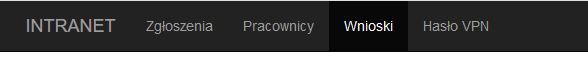 Po kliknięciu na zakładkę WNIOSKI pod pozycją 19 jest wniosek o założenie konta użytkownika w JSA 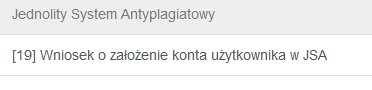 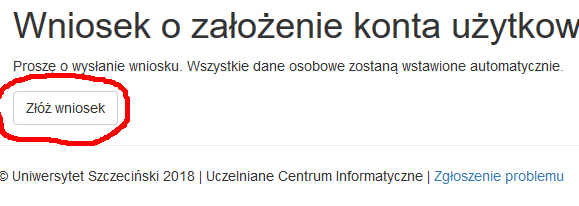 Wystarczy kliknąć Złóż wniosekSystem pokazuje na zielono czy wniosek został złożony poprawnie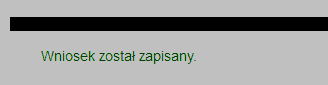 Po poprawnym złożeniu wniosku w ciągu 24 godzin przychodzi link aktywacyjny z JSA i zgodnie z tym linkiem należy postępować aby zalogować się do JSA